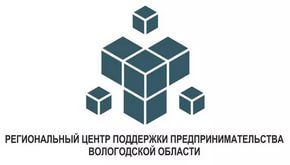 ОРГАНИЗАЦИИ-ПАРТНЕРЫАНО «Региональный центр поддержки                                                          предпринимательства Вологодской области» заключившие договор на оказание консультационных услуг субъектам МСП на безвозмездной основе за счет средств федерального и областного бюджетаНаименованиеорганизацииМесто оказания услугКонтактная информацияКонтактная информацияООО «Регион»г. ВологдаКонтактное лицо: Кошурин Андрей Владимирович Адрес: г. Вологда, ул. Челюскинцев, д. 47,оф. 205 Тел./факс 8 (8172) 20-20-54; 8921-230-61-86e-mail: avkos@list.ruКонтактное лицо: Кошурин Андрей Владимирович Адрес: г. Вологда, ул. Челюскинцев, д. 47,оф. 205 Тел./факс 8 (8172) 20-20-54; 8921-230-61-86e-mail: avkos@list.ruНИ «Агентство городского развития»г, ЧереповецКонтактное лицо: Лукьяненкова Оксана Юрьевна Адрес: г. Череповец, Б. Доменщиков, 32Тел,/факс (8202) 20-19-28e-mail: ou@agr-city.ruКонтактное лицо: Лукьяненкова Оксана Юрьевна Адрес: г. Череповец, Б. Доменщиков, 32Тел,/факс (8202) 20-19-28e-mail: ou@agr-city.ruИП. Переломова Людмила Ивановнас. им. БабушкинаКонтактное лицо: Переломова Людмила Ивановна Адрес: с. им. Бабушкина, ул. Бабушкина д. 52Тел. 8921-820-58-17е-mail: perelomova82@yandex.ruКонтактное лицо: Переломова Людмила Ивановна Адрес: с. им. Бабушкина, ул. Бабушкина д. 52Тел. 8921-820-58-17е-mail: perelomova82@yandex.ruООО «ЭконоМиСт»г, БелозерскКонтактное лицо: Смирнова Марина АлександровнаАдрес: г. Белозерск, ул. С. Викулова, д. 4Тел., 8911-523-75-61e-mail: marina_smirnova_belozersk@,maiI.ruКонтактное лицо: Смирнова Марина АлександровнаАдрес: г. Белозерск, ул. С. Викулова, д. 4Тел., 8911-523-75-61e-mail: marina_smirnova_belozersk@,maiI.ruООО «Импульс»г. СоколКонтактное лицо: Изотков Сергей Николаевич Адрес: г Сокол, ул Орешкова, д. 8Тел,/факс: (81733) 2-21-80. 8905-297-61-91e-mail: remcom1@yandex.ruКонтактное лицо: Изотков Сергей Николаевич Адрес: г Сокол, ул Орешкова, д. 8Тел,/факс: (81733) 2-21-80. 8905-297-61-91e-mail: remcom1@yandex.ruООО «РККА»г. ТотьмаКонтактное лицо: Смирнова Светлана Ивановна Адрес: Тотемский р-н, д. Варницы, ул.Вологодская, д. 11Тел.: 8953-524-28-36e-mail: nastr76@mail.ruКонтактное лицо: Смирнова Светлана Ивановна Адрес: Тотемский р-н, д. Варницы, ул.Вологодская, д. 11Тел.: 8953-524-28-36e-mail: nastr76@mail.ruИП Сенникова Елена Николаевнаг. УстюжнаКонтактное лицо: Сенникова Елена Николаевна Адрес: г. Устюжна, ул, Корелякова, д. 8Тел.: 8921-256-62-68e-mail: xfq2016@yandex.ruКонтактное лицо: Сенникова Елена Николаевна Адрес: г. Устюжна, ул, Корелякова, д. 8Тел.: 8921-256-62-68e-mail: xfq2016@yandex.ru